?АРАР	                                                                                ПОСТАНОВЛЕНИЕ29 декабрь 2015 йыл                                   № 50                                              29 декабря 2015 года «Об упорядочении реестрового учета и организации надлежащего использования автомобильных дорог общего пользования» В соответствии со ст. 14 ФЗ «Об общих принципах организации местного самоуправления в Российской Федерации» № 131-ФЗ от 06.10.2003 г., ст. 13 ФЗ «Об автомобильных дорогах и дорожной деятельности в Российской Федерации и о внесении в отдельные законодательные акты Российской Федерации» от 08.11.2007 г. № 257-ФЗ, в рамках проведения инвентаризации автомобильных дорог общего пользования, расположенных на территории сельского поселения Мерясовский сельсовет муниципального района Баймакский район Республики Башкортостан, учитывая что дороги в разные годы строились за счет бюджетов разных уровней, либо за счет заинтересованных лиц и предприятий, прекративших свою деятельность по различным причинам, в целых приведения в соответствие принадлежности  автомобильных дорог общего пользования, Администрации сельского поселения Мерясовский сельсовет муниципального района Баймакский район Республики Башкортостан ПОСТАНОВЛЯЕТ: Комитету по управлению собственностью Министерства земельных и имущественных отношений Республики Башкортостан по Баймакскому району и г. Баймак учесть сооружения, указанные в Приложении к настоящему постановлению, в реестре муниципального имущества в составе казны сельского поселения Мерясовский сельсовет муниципального района Баймакский район Республики Башкортостан (по согласованию). Настоящее постановление является основанием для возникновения права муниципальной собственности сельского поселения Мерясовский сельсовет муниципального района Баймакский район Республики Башкортостан на имущество, указанное в п. 1 настоящего постановления. Контроль за исполнением данного постановления оставляю за собой. Глава сельского поселения Мерясовский сельсовет МР Баймакский районРБ                                                        ________________       Хафизова Т. М.  Приложение к постановлению  Администрации сельского поселения Мерясовский сельсовет Муниципального района  Баймакский район  Республика Башкортостан от «29» декабря 2015 года №50 Перечень автомобильных дорог общего пользования местного значения на территории сельского поселения Мерясовский сельсовет муниципального района Баймакский район Республики Башкортостан Глава сельского поселения Мерясовский сельсовет МР Баймакский район РБ                        ________________       Хафизова Т. М. БАШ?ОРТОСТАН РЕСПУБЛИКА№Ы БАЙМА? РАЙОНЫ МУНИЦИПАЛЬ  РАЙОНЫНЫ* МЕР»( АУЫЛ СОВЕТЫ АУЫЛ  БИЛ»М»№ЕХАКИМИ»ТЕ453660,Баш7ортостан Республика3ы, Байма7 районы, Мер29 ауылы, А.Игебаев урамы, 1                             Тел. 8(34751) 4-28-44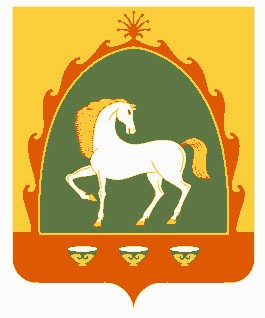 РЕСПУБЛИКА БАШКОРТОСТАНАДМИНИСТРАЦИЯСЕЛЬСКОГО ПОСЕЛЕНИЯ МЕРЯСОВСКИЙ СЕЛЬСОВЕТМУНИЦИПАЛЬНОГО РАЙОНАБАЙМАКСКИЙ РАЙОН453660, Республика Башкортостан,Баймакский  район, с.Мерясово, ул.А.Игибаева,1Тел. 8(34751)4-28-44№ Наименование  Местоположение Протяжен-ность,м 1 Автомобильная дорога Республика Башкортостан,Баймакскийрайон,Мерясовскийс/с,с.Мерясово 2 Автомобильная дорога Республика Башкортостан,Баймакскийрайон,Мерясовскийс/с,д.Бахтигареево 1861 